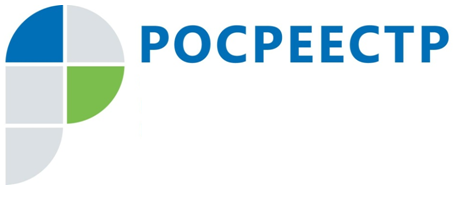 На парковочное место право собственности не оформитьУправление Росреестра по Смоленской области напоминает, что с 1 января 2017 года стало возможным оформление права собственности на машино-место. Согласно Градостроительному кодексу РФ машино-место - предназначенная исключительно для размещения транспортного средства индивидуально-определенная часть здания или сооружения, которая не ограничена либо частично ограничена строительной или иной ограждающей конструкцией и границы которой описаны 
в установленном законодательством о государственном кадастровом учете порядке.Местоположение машино-места устанавливается посредством графического отображения на плане этажа или части этажа здания или сооружения (если нет этажности у здания, сооружения - на его плане) геометрической фигуры, соответствующей границам машино-места. Границы машино-места определяются проектной документацией здания, сооружения и обозначаются или закрепляются лицом, осуществляющим строительство или эксплуатацию здания, сооружения, или обладателем права на машино-место, в том числе путем нанесения 
на поверхности пола или кровли разметки краской, с использованием наклеек 
или другими способами. Машино-место располагается внутри зданий, сооружений и представляет собой обособленный объект прав. Одновременно с термином «машино-место» в законодательстве РФ применяется и понятие «парковка (парковочное место)», где парковка (парковочное место) - специально обозначенное и при необходимости обустроенное и оборудованное место, являющееся в том числе частью автомобильной дороги и (или) примыкающее к проезжей части и (или) тротуару, обочине, эстакаде или мосту либо являющееся частью подэстакадных 
или подмостовых пространств, площадей и иных объектов улично-дорожной сети и предназначенное для организованной стоянки транспортных средств на платной основе или без взимания платы по решению собственника или иного владельца автомобильной дороги, собственника земельного участка.Парковка располагается за пределами зданий, сооружений. Ее границы 
в соответствии с требованиями законодательства о государственном кадастровом учете не устанавливаются. Таким образом, парковка, являющаяся частью улично-дорожной сети, в том числе, располагающаяся в границах дворов многоквартирных домов, не является объектом недвижимости и не может выступать предметом какого-либо договора (купли-продажи, аренды и т.д.). 
А на машино-место можно оформить право собственности в установленном законом порядке.Согласно сведениям Управления Росреестра по Смоленской области 
на территории региона зарегистрировано 27 прав собственности на машино-места.Контакты для СМИПресс-служба Управления Росреестра по Смоленской областиE-mail: 67_upr@rosreestr.ruwww.rosreestr.ruАдрес: 214025, г. Смоленск, ул. Полтавская, д. 8